SISTEM INFORMASIPENJUALAN MUTIARA TOKO RIZKI BERBASIS WEB DI LOMBOKSKRIPSI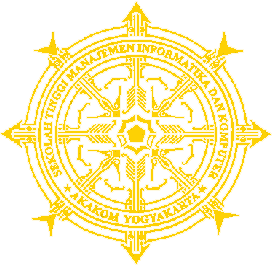 Diajukan sebagai salah satu syarat untuk menyelesaikan studi jenjang strata satu (S1) jurusan / program SISTEM INFORMASI di Sekolah Tinggi Manajemen Informatika dan Komputer AKAKOMDisusun Oleh:       GINA PRAWITAN I M			: 085610215JURUSAN 		: SISTEM INFORMASIJENJANG 		: STRATA  SATU ( S-1 )TAHUN AKADEMIK	: 2009/2010SEKOLAH TINGGI MANAJEMEN INFORMATIKA DAN KOMPUTERAKAKOMYOGYAKARTA2010HALAMAN PERSETUJUANJUDUL                : SISTEM INFORMASI PENJUALAN MUTIARA TOKO RIZKI BERBASIS WEB DI LOMBOKNAMA		: GINA PRAWITANIM			: 085610215JURUSAN 		: SISTEM INFORMASISEMESTER		: GANJILJENJANG  		: STRATA SATU (S1)      Telah diperiksa dan disetujui     Yogyakarta,     Februari 2010Mengetahui/MenyetujuiDosen Pembimbing,Heru Agus Triyanto, S.E., M.M.        HALAMAN PENGESAHANSISTEM INFORMASI PENJUALAN MUTIARATOKO RIZKIBERBASIS WEB DI LOMBOKKarya Tulis Ini Telah Dipertahankan dan Disetujui di Depan Dewan Penguji Tugas Akhir Program Studi Sistem Informasi Jenjang Strata Satu ( S1 ) STMIK AKAKOM Yogyakarta dan dinyatakan diterima untuk memenuhi syarat guna memperoleh gelar Sarjana Komputer ( S.Kom )Hari		: KamisTanggal	: 11 Februari 2010Mengesahkan,Dewan Penguji :1. Al.Agus Subagyo, S.E.,M.Si.                         	...............2. M.Guntara, Ir., M.T.				...............3. Totok Suprawoto, Ir. M.M., M.T.   	   		...............Mengetahui,Ketua Jurusan SI / S1L.N. Harnaningrum, S.Si., M.T.